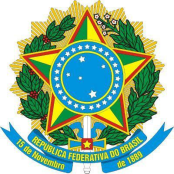 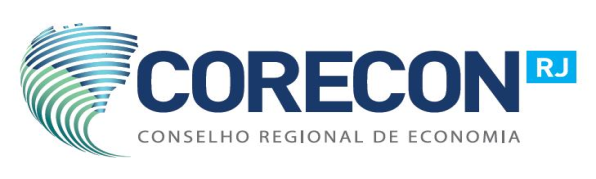 DECLARAÇÃO NEGATIVA DE COMUNICAÇÃO AO COAF(   ) Pessoa Física -  Registro CORECON-RJ   Nº _____________(   ) Pessoa Jurídica -  Registro CORECON-RJ  Nº____________ DECLARO, para fins de cumprimento ao que determina a Resolução COFECON Nº 1.902, DE 28/11/2013, especificamente em seu Artigo 3º, § § 1º E 2º, que:1º) Após avaliação das atividades desenvolvidas no exercício de 2019,NÃO CONHECI SITUAÇÕES DE SUSPEIÇÃO QUE DEMANDARAM COMUNICAÇÃO AO COAF, por meio eletrônico, em seu sítio.2º) Portanto, entrego, neste ato, ao CORECON-RJ esta DECLARAÇÃO NEGATIVA DE COMUNICAÇÃO COAF.RJ, ______ de ____________ 2020.						      _________________________________________                                                                                         Assinatura do Economista